Muzyka kl. V                              	20.11.2020r.Podręcznik lekcja 12; Podręcznik s.58 - 59Temat: Warsztat muzyczny.Wykonaj kartę pracy Warsztat muzyczny. Wykonywane ćwiczenia z muzyki zachowaj i przyniesiesz do szkoły na prośbę nauczyciela.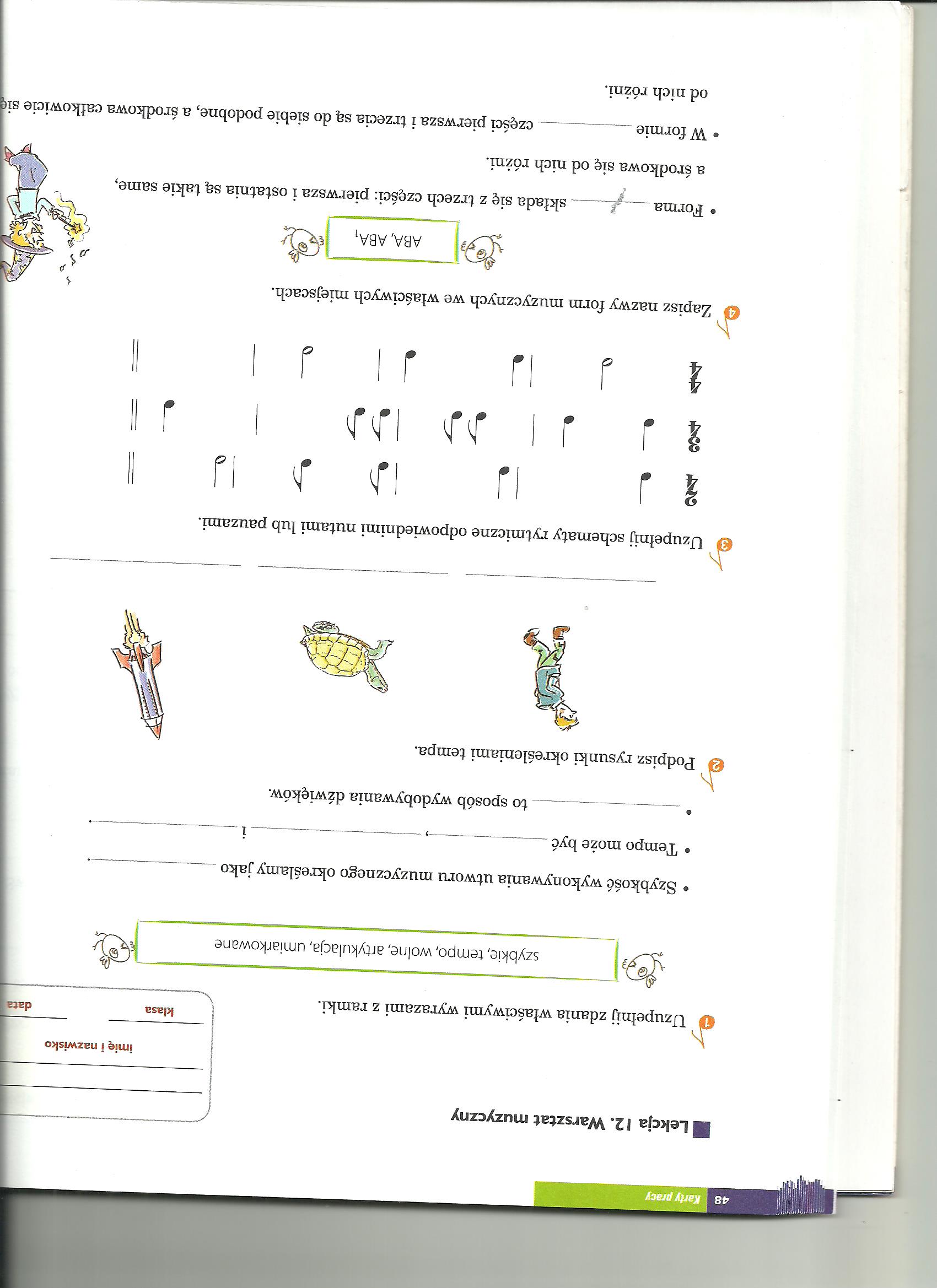 